Week 4 lessons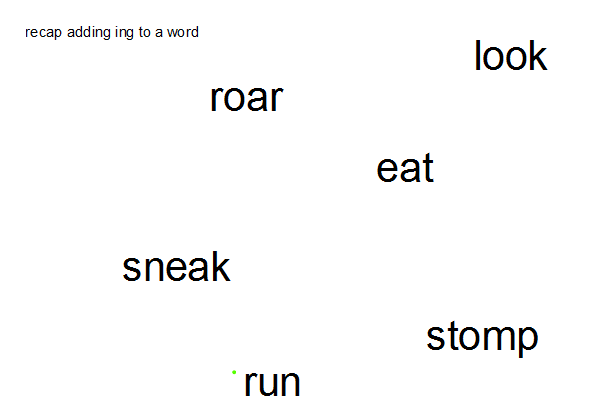 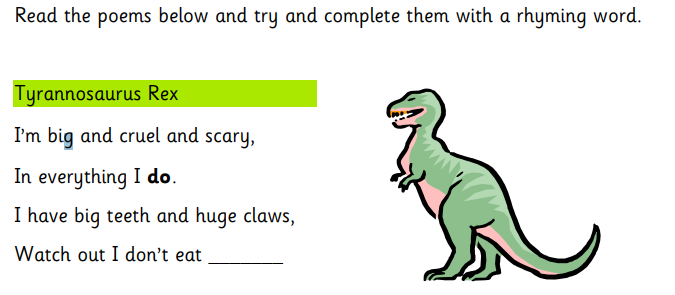 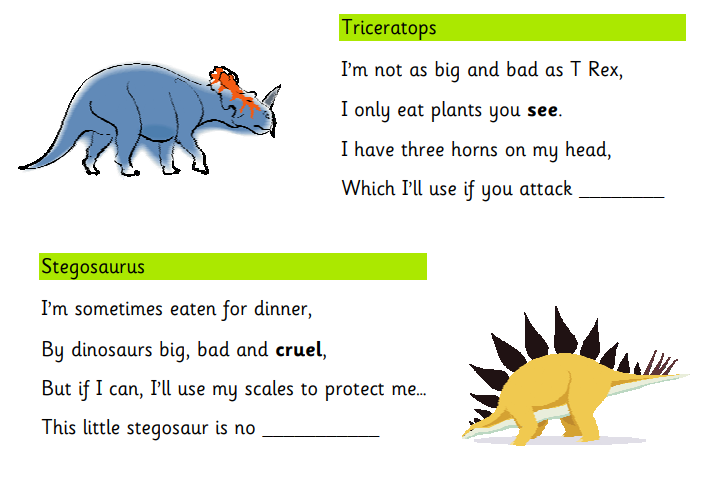 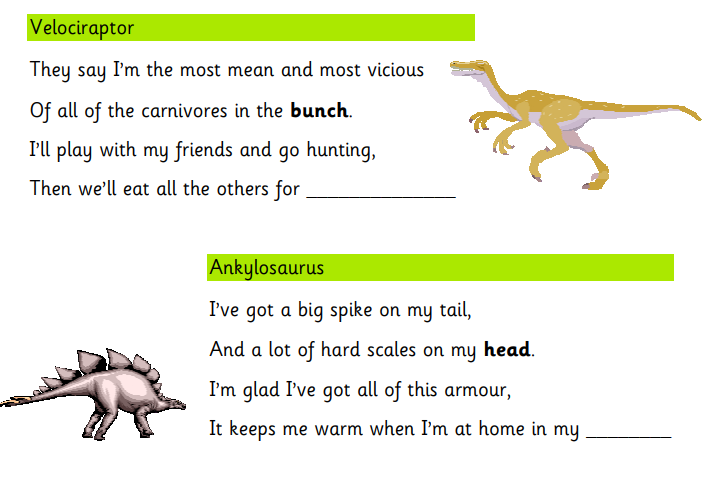 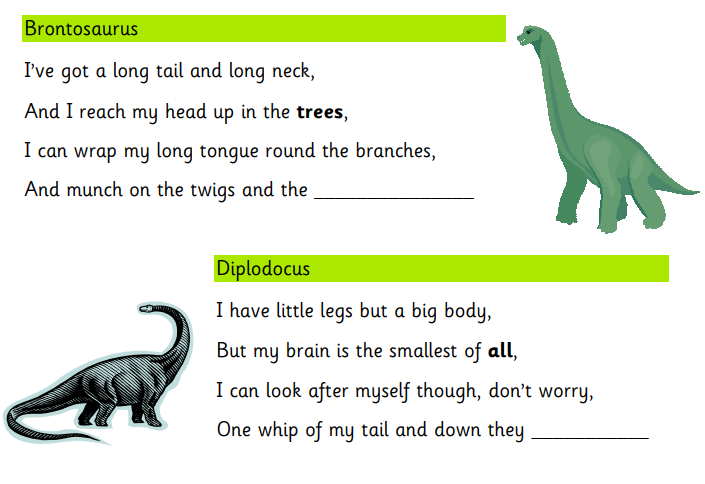 Lesson 2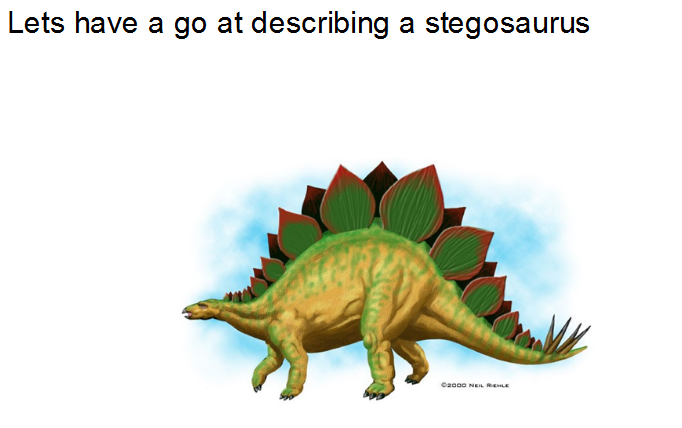 Now use the sheets to describe a dinosaur of your choice